ODDÍL 1: Identifikace látky/směsi a společnosti/podniku1.1	Identifikátor výrobkuObchodní název: TNT – surovinaNázev podle 67/548/EHS: EC 204-289-6, 2,4,6 trinitrotolueneDalší názvy: TNTRegistrační číslo: 05-2118528581-42-00001.2	Příslušná určená použití látky a nedoporučená použití látkyTNT se používá jako surovina pro výrobu směsných trhavin osobami s příslušně místní odbornou způsobilostí.TNT se nesmí používat pro jiné účely, než je stanoveno příslušnou provozní dokumentací.1.3	Podrobné údaje o dodavateli bezpečnostního listuSTV GROUP a.s.Žitná 45, 110 00 Praha 1, Česká republikaIČO: 26181134, DIČ: CZ26181134http://www.stvgroup.cz, E-mail: stv@stvgroup.cztel.: +420 274 012 201, fax: +420 296 220 300Osoba zodpovědná za BL: Ing. Michal Zapletal, tel.: +420 724 036 696, E-mail: zapletal@stvgroup.czTelefonní číslo pro naléhavé situace: Toxikologické informační středisko, Na bojišti 1, 128 08 Praha 2tel. Pro ČR (24 hod denně): 224 919 293, 224 915 402, 224 914 575ODDÍL 2: Identifikace nebezpečnosti2.1	Klasifikace látky nebo směsiSměs je klasifikována jako nebezpečná ve smyslu nařízení 1272/2008/ES i směrnice 1999/45/ES. Plný text všech klasifikací a R-vět je uveden v oddíle 16.2.1.1	Podle nařízení (ES) č. 1272/2008Expl. 1.1; H201Acute Tox. 3; H331Acute Tox. 3; H311Acute Tox. 3; H301STOT RE 2; H373Aquatic Chronic 2; H4112.1.2	Podle směrnice Rady 67/548/EHSE; R2T; R23/24/25R33N; R51-532.1.3	Nejzávažnější nepříznivé fyzikálně-chemické účinky, účinky na lidské zdraví a na životní prostředí směsi:Výbušnina; nebezpečí masivního výbuchu. Toxický při požití. Toxický při styku s kůží. Toxický při vdechování. Může způsobit poškození orgánů při prodloužené nebo opakované expozici. Toxický pro vodní organismy, s dlouhodobými účinky.2.2	Prvky označení2.3	Prvky označeníSměs ani její složky nejsou klasifikovány jako PBT nebo vPvB a nejsou k datu vyhotovení bezpečnostního listu vedeny na kandidátské listině pro přílohu XIV nařízení REACH.ODDÍL 3: Složení/informace o složkách3.1	Látky, složení a klasifikaceLátka			Obsah		Číslo		Číslo		Číslo(název)			(%)		CAS		ES		registrační2,4,6,trinitrotoluen		min. 94		118-96-7		204-289-6	05-2118528581-42-00003.2	Chemická charakteristika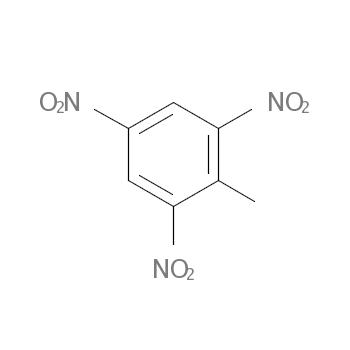 ODDÍL 4: Pokyny pro první pomoc4.1	Popis první pomoci4.1.1	Pokyny podle cest expozice- Všeobecné pokynyVe všech případech zajistit postiženému tělesný a duševní klid a zabránit prochlazení. V případě pochybností, nebo pokud symptomy přetrvávají, vyhledat lékařskou pomoc, při zasažení očí vždy. Postiženému v bezvědomí nikdy nic nepodávat. Dbejte osobní bezpečnosti při záchranných pracích.- Při vdechnutíPřerušit expozici, dopravit postiženého na čerstvý vzduch. V případě bezvědomí zahajte resuscitaci (umělé dýchání, masáž srdce) a přivolejte lékařskou pomoc.- Při styku s kůžíOdstranit kontaminovaný oděv a důkladně omýt vodou (nejlépe vlažnou) a mýdlem. Nepoužívat rozpouštědla ani ředidla. Pokud potíže přetrvávají, vyhledat lékařskou pomoc.- Při styku s okemVyplachovat mírným proudem vody alespoň 15 minut. Držte přitom oční víčka široce otevřená pomocí palce a ukazováčku. V případě, že postižený nosí kontaktní čočky, vyjměte je před vyplachováním očí, jde-li to snadno. Vyhledat odbornou lékařskou pomoc.- Při požitíPři požití přípravku vypláchnout ústa čistou vodou, dát vypít asi 0,5 l vody, nevyvolávat zvracení a vyhledat lékaře.4.2	Nejdůležitější akutní a opožděné symptomy a účinkyTrinitrotoluen má závažný akutní účinek (tvorba methemoglobinu), intoxikace se projeví bolestmi hlavy, bledosti, průjmy a cyanózou. Při chronickém působení má vliv na krvetvorbu a závažný  hepatotoxický účinek (poškození jater).4.3	Pokyn týkající se okamžité lékařské pomoci a zvláštního ošetřeníLékařskou pomoc vždy zajistit při požití a zasažení očí a při manifestaci závažnějších problémů. Lékař může použít pro potlačení methemoglobinémie vitamin C injekčně, ve vážnějších stavech toluidinovou modř.ODDÍL 5: Opatření pro hašení požáru5.1	HasivaVodná hasiva: VodaNevhodná hasiva: CO25.2	Zvláštní nebezpečnost vyplývající z látky nebo směsiPokud je látka již zasažena požárem nebo požár se k ní přibližuje, tak ihned evakuujte prostory a nepokoušejte se hasit, akutní nebezpečí výbuchu. Výbušnina se silným destrukčním účinkem na okolí. Při hoření většího množství dochází k přechodu v detonaci. Při hoření vznikají toxické a dráždivé plyny.5.3	Pokyny pro hasičePoužijte samostatný dýchací přístroj, protichemický ochranný oděv.ODDÍL 6: Opatření v případě náhodného úniku6.1	Opatření na ochranu osob, ochranné prostředky a nouzové postupyNepřipustit volný pohyb osob v místě úniku. Odstranit možné zdroje iniciace a tepelného působení (otevřený oheň, elektrické jiskry apod.). Zabránit přímému styku s látkou bez předepsaných ochranných pomůcek. Místnosti dobře větrat. Další ochranná opatření – viz oddíl 7.6.2	Opatření na ochranu životního prostředíZabránit dalšímu úniku produktu. Zamezit úniku do vodních toků, půdy a kanalizace. Pokud tomu nelze zabránit, informovat okamžitě příslušné úřady (policii a hasiče).6.3	Metody a materiál pro omezení úniku a pro čištěníUniklou (rozsypanou) látku ovlhčit vodou, mechanicky sebrat a shromáždit do označených uzavíratelných nádob a zlikvidovat podle oddílu 13. Nemíchat s jiným odpadem! Použijte nejiskřivé nářadí.Je-li poškozen obal, přemístěte obsah do obalu nového, nepoškozeného a řádně znovu označte.6.4	Odkaz na jiné oddílyNevyužito. Odkazy uvedeny v textu.ODDÍL 7: Zacházení a skladování7.1	Opatření pro bezpečné zacházeníPoužívat osobní ochranné pomůcky (viz oddíl 8). Dostatečná ventilace, zabraňte tvorbě prachu. Zacházet v souladu s předpisy pro výbušniny. Nepracovat s otevřeným ohněm, s rozpálenými předměty, nekouřit, nejíst, nepít. Při manipulaci s výrobkem (zvedání, přenášení, otevírání obalů) a při dopravě je nutné dbát co největší opatrnosti, zabránit nárazům, tření a zahřívání. Používejte pouze nejiskřivé nářadí. Zajistit pitnou vodu pro poskytnutí první pomoci. Při znečištění zajistit vyčištění ochranných pomůcek před další prací. Zařízení do výbušného prostředí, opatření proti elektrostatickému náboji (zemnění).Při práci nejezte, nepijte a nekuřte. Před vstupem do prostor odpočinku nebo stravování odložte znečištěné ochranné pomůcky. Po práci se umyjte pečlivě teplou vodou a mýdlem, osprchujte se. Použijte ochranný krém.7.2	Podmínky pro bezpečné skladování látek a směsí včetně neslučitelných látek a směsíSkladovat v původních, těsně uzavřených obalech na suchém, chladném a dobře větraném místě. Skladovat pouze ve skladech určených pro skladování výbušnin a za podmínek stanovených podle vyhlášky č. 99/1995 Sb.7.3	Specifické konečné/specifická konečná použitíVýbušnina.ODDÍL 8: Omezování expozice/osobní ochranné pomůcky8.1	Kontrolní parametry8.1.1 Expoziční limity podle nařízení vlády č. 361/2007 Sb., v platném znění:trinitrotoluen:PEL:  0,3 mg/m3               NPK-P: 0,5 mg/m38.1.2 Sledovací postupyZajistit sledování koncentrace na pracovišti dle ustanovení přílohy č. 3 nařízení vlády 361/2007 Sb. a plnit povinnosti v něm obsažené.8.1.3 Biologické limitní hodnotyNejsou stanoveny ani v ČR, ani v EU.8.1.4 Hodnoty DNEL a PNEC:Nejsou k dispozici.8.2	Omezování expozice8.2.1 Omezování expozice pracovníkůVentilace, odsávání par a prachu u zdroje. Uvedené osobní ochranné pracovní prostředky musí vyhovovat směrnici 89/686/EHS a nařízení vlády ČR č. 21/2003 Sb. Jejich rozsah je povinen stanovit uživatel látky/směsi dle ustanovení zákona 262/2006 Sb., zákoník práce, v platném znění a nařízení vlády 495/2001 Sb. dle situace na pracovišti.8.2.2 Ochranná opatření a osobní ochranné pomůckyOchrana dýchacích cest: 	při překročení PEL ochranná masky s filtrem proti organickým parám Ochrana rukou:		chemicky odolné rukavice (gumové)Ochrana očí a obličeje:	těsné ochranné brýle při možnosti rozprachuOchrana kůže:		ochranný oděv bez umělých vláken s nehořlavou úpravou, ochranná antistatická obuv, bavlněná čepicePři práci nejíst, nepít a nekouřit. Po práci se umýt pečlivě teplou vodou a mýdlem a osprchovat se. Použít ochranný krém.8.2.3 Omezování expozice životního prostředíZabránit úniku směsi do složek životního prostředí. Dodržet emisní limity.ODDLÍ 9: Fyzikální a chemické vlastnosti9.1	Informace o základních fyzikálních a chemických vlastnostech Skupenství (při 20 °C):		tuhá látkaBarva: 				žlutohnědáZápach (vůně): 			slabýPrahová hodnota zápachu:		nestanoveno  pH (při 20 °C):			nestanoveno Bod tání/bod tuhnutí:		80,1 °C Bod varu (počátek a rozmezí):	240 °CBod vzplanutí:			nestanovenoRychlost odpařování:		nestanovenoHořlavost (pevné směsi, plyny):	hořlavý - výbušninaMeze výbušnosti 	dolní:		nestanovenoHorní:	 	nestanovenoTlak páry:			nestanovenoHustota páry: 			těžší než vzduchRelativní hustota:			1,654 g.cm-3Rozpustnost ve vodě (při 20 °C) :	130; 2×102 (15°C); 124 g.m-3  Rozpustnost v jiných rozpouštědlech:	nestanovenoRozdělovací koef. n-oktanol/voda:	Koc:  1600; 302Teplota samovznícení:		nestanovenoTeplota rozkladu:			od 150 °C výbušný rozkladViskozita:				nerelevantníVýbušné vlastnosti:			výbušnina, Expl. 1.1 Oxidační vlastnosti:		není klasifikován jako oxidant9.2	Další informaceCitlivost k nárazu:			48 % při 50 J (kladivo Julius Peters „up and down“)Citlivost k tření:			295 N (přístroj Julius Peters)ODDÍL 10: Stálost a reaktivita10.1	ReaktivitaNeutrální k běžným kovům, dusičnanům a chloristanům.Reaguje se zásadami a oxidy alkalických kovů.10.2	Chemická stabilitaZa běžných podmínek velmi stabilní a má neměnné vlastnosti 20 a více let. Vlhkost nemá vliv na jeho stabilitu. Teplota vzbuchu při zahřívání 5 °C za minutu je až 470 °C.10.3	Možnost nebezpečných reakcíPři přiměřené iniciaci teplem, nárazem, třením nebo jiskrou možnost výbuchu.10.4	Podmínky, kterým je třeba zabránitZahřívání, zdroje zapálení, elektrostatický výboj, přímý sluneční svit, úder, tření.10.5	Neslučitelné materiálySilné oxidanty a zásady.10.6	Nebezpečné produkty rozkladuOxidy uhlíku a dusíku.ODDÍL 11: Toxikologické informace11.1	Informace o toxikologických účincíchAkutní toxicita:- LD50 orálně, potkan (mg.kg-1):		700 (tritol), Acute Tox. 3- LD50 dermálně, potkan nebo králík (mg/kg):	data nejsou k dispozici, Acute Tox. 3- LC50  inhalačně, potkan, pro prach (mg.l-1):	data nejsou k dispozici, Acute Tox. 3Žíravost/dráždivost pro kůži:			na základě dostupných údajů nejsou kritéria pro klasifikaci splněnaVážné poškození očí/podráždění očí:		na základě dostupných údajů nejsou kritéria pro klasifikaci splněnaSenzibilizace:				neKarcinogenita:				neMutagenita:				neToxicita pro reprodukci:			neToxicita pro specifické cílové orgány – jednorázová expozice:	na základě dostupných údajů nejsou kritéria pro klasifikaci splněna Toxicita pro specifické cílové orgány – opakovaná expozice:	STOT RE 2, poškození jater a krvetvorbyNebezpečnost při vdechnutí:					není klasifikovánDalší informace: Směs může vyvolat bolest hlavy, nevolnost a ovlivnění centrálního nervového systému, křeče. Hrozí nebezpečí vstřebávání kůží. Způsobuje methemoglobinémii, poškození jater a krvetvorby.ODDÍL 12: Ekologické informace12.1	Toxicita- LC50 96 hod., ryby (mg.l-1):		data nejsou k dispozici- EC50 48 hod., dafnie (mg.l-1):	data nejsou k dispozici- IC50 72 hod. řasy (mg.l-1):		data nejsou k dispozici12.2 Perzistence a rozložitelnost:	data nejsou k dispozici12.3 Bioakumulační potenciál:	možnost bioakumulace12.4 Mobilita v půdě:		nestanoveno12.5 Výsledek posouzení PBT a vPvB:	není k dispozici12.6 Jiné nepříznivé účinky:Směs je nebezpečná pro vodní prostředí, klasifikace konvenční metodou jako toxická pro vodní prostředí s dlouhodobým účinkem.ODDÍL 13: Pokyny pro odstraňování13.	Metody nakládání s odpadyVhodné metody pro odstraňování směsi a znečištěného obalu:Likvidovat výbuchem pouze na místě určeném pro likvidaci výbušnin v souladu s předpisy ČBÚ. Obal odstraňte spalováním (pouze na místě k tomu určeném) v souladu s přepisy ČBÚ. Nikdy neodstraňujte spláchnutím do kanalizace nebo s jiným odpadem! Za zatřídění odpadu a jeho odstranění zodpovídá původce odpadu. Fyzikální/chemické vlastnosti, které mohou ovlivnit způsob nakládání s odpady: Výbušný odpad!Zvláštní bezpečnostní opatření pro doporučené nakládání s odpady:Odstranit speciálním postupem dle předpisů ČBÚ.Právní předpisy o odpadech: Směrnice 2008/98/ESZákon 185/2001 Sb., o odpadech, v platném zněníVyhláška MŽP a MZd 376/2001 Sb., o hodnocení nebezpečných odpadů, v platném zněníVyhláška MŽP 381/2001 Sb., Katalog odpadů, v platném zněníVyhláška MŽP 383/2001 Sb., o podrobnostech nakládání s odpady, v platném zněníODDÍL 14: Informace pro přepravu14.1 Číslo UN:					020914.2 Název pro přepravu:       - ADR/RID					TRINITROTOLUEN (TNT), suchý nebo vlhčený méně než 30 % hm. vody       - ostatní přeprava:				nepřepravuje se letecky14.3 Třída/třídy nebezpečnosti pro přepravu:		114.4 Obalová skupina:				II14.5 Nebezpečnost pro životní prostředí:		ano14.6 Zvláštní bezpečnostní opatření pro uživatele:CV1 Následující operace jsou zakázány:Nakládka a vykládka věcí na veřejném prostranství v zastavěném území bez zvláštního povolení příslušných orgánů; Nakládka a vykládka věcí na veřejném prostranství mimo zastavěné území bez předchozího oznámení příslušným orgánům, pokud tyto operace nejsou nezbytné z důvodů bezpečnosti. Pokud ložné operace z jakýchkoli důvodů musí být prováděny na veřejném prostranství, pak látky a předměty různých druhů musí být odděleny podle bezpečnostních značek. CV2 Před nakládkou musí být ložný prostor vozidla nebo kontejneru řádně vyčištěn. Použití ohně nebo otevřeného plamene ve vozidlech a kontejnerech přepravujících věci, v jejich blízkosti a během nakládky a vykládky těchto věcí je zakázáno. CV3 Viz pododdíl 7.5.5.2. ADR14.7 Hromadná přeprava podle přílohy II MARPOL 73/78 a předpisu IBC:	není k dispozici14.8 Další údaje pro ADR/RID:        - klasifikační kód				1.1D       - bezpečnostní značka				Explosive 1.1D       - Kemlerův kód (číslo nebezpečnosti)		nepředepsán       - omezení pro tunely				B1000CDalší údaje pro IMDG:-EmS						F-B, S-XODDÍL 15: Informace o předpisech15.1	Nařízení týkající se bezpečnosti, zdraví a životního prostředí /specifické právní předpisy týkající se směsiNařízení EP a Rady č. 1907/2006/ES, REACHNařízení EP a Rady č  1272/2008/ES, CLPNařízení vl. č. 361/2007 Sb., kterým se stanoví podmínky ochrany zdraví zaměstnanců při práciZákon č. 258/2000 Sb., o ochraně veřejného zdraví, v platném zněníZákon č. 262/2006 Sb., zákoník práce, v platném zněníZákon č. 86/2002 Sb., o ochraně ovzduší, v platném zněníZákon č. 350/2011 Sb., o chemických látkách a přípravcích, v platném zněníZákon ČNR č. 61/1988 Sb., o hornické činnosti, výbušninách a o státní báňské správě, ve znění pozdějších předpisů Vyhláška ČBÚ č. 72/1988 Sb., o výbušninách, ve znění pozdějších předpisůVyhláška ČBÚ č. 327/1992 Sb., kterou se stanoví požadavky k zajištění bezpečnosti a ochrany zdraví při práci a bezpečnosti provozu při výrobě a zpracování výbušin a o odborné způsobilosti pracovníků pro tuto činnost, ve znění pozdějších předpisůVyhláška ČBÚ č. 102/1994 Sb., kterou se stanoví požadavky k zajištění bezpečnosti a ochrany zdraví při práci a bezpečnosti provozu v objektech určených pro výrobu a zpracování výbušnin, ve znění pozdějších předpisůVyhláška ČBÚ č. 99/1995 Sb., o skladování výbušnin, ve znění pozdějších předpisů15.2	Posouzení chemické bezpečnostiNení k dispozici.ODDÍL 16: Další informace16.1	Změny provedené v bezpečnostním listu v rámci revizeCelková revize všech oddílů bezpečnostního listu dle nařízení 453/2010/ES a 1272/2008/ES.16.2	Klíč nebo legenda ke zkratkámE		výbušnýT		toxickýN		nebezpečný pro životní prostředíExpl. 1.1		výbušnina podtřídy 1.1Acute Tox 3	akutně toxický kat. 3STOT RE 2	toxický pro specifické orgány po opakované expozici, kat. 2Acute Chronic 2	nebezpečný pro vodní prostředí, kat. 2DNEL		Derived No Effect Level (odvozená koncentrace látky, při které nedochází k nepříznivým účinkům)PNEC		Predicted No Effect Concentration (odhad koncentrace látky, při které nedochází k nepříznivým účinkům)PEL		přípustný expoziční limit, dlouhodobý (8 hod)NPK-P		nejvyšší přípustná koncentrace, krátkodobý limitCLP		nařízení č. 1272/2008/ECREACH		nařízení č 1907/2006/ECPBT		látka perzistentní, bioakumulující se a toxická zároveňvPvB		látka vysoce perzistentní a vysoce bioakumulující se	16.3	Důležité odkazy na literaturu a zdroje datStátní legislativa, BL výrobce, odborná literatura. Dále použito databáze RTECS, bezpečnostní listy firem Fisher scientific, Across organics.16.4	Seznam příslušných R-vět, standardních vět o nebezpečnosti, bezpečnostních vět a/nebo pokynů pro bezpečné zacházeníR2	Nebezpečí výbuchu při úderu, tření, ohni nebo působením jiných zdrojů zapáleníR3	Velké nebezpečí výbuchu při úderu, tření, ohni nebo působením jiných zdrojů zapáleníR23/24/25	Toxický při vdechování, styku s kůží a při požití.R33	Nebezpečí kumulativních účinkůR51/53	Toxický pro vodní organismy, může vyvolat dlouhodobé nepříznivé účinky ve 	vodním prostředíH201   	Výbušnina; nebezpečí masivního výbuchu.H331   	Toxický při vdechování.H311   	Toxický při styku s kůží. H301   	Toxický při požití. H373   	Může způsobit poškození orgánů při prodloužené nebo opakované expozici.H411   	Toxický pro vodní organismy, s dlouhodobými účinky.P210   	Chraňte před teplem/jiskrami/otevřeným plamenem/ horkými povrchy. – Zákaz kouření.P250	Nevystavujte obrušování, nárazům a tření.P280  	Používejte ochranné rukavice/ochranný oděv/ochranné  brýle.P273	Zabraňte uvolnění do životního prostředí.P314   	Necítíte-li se dobře, vyhledejte lékařskou pomoc/ošetření.P501	Odstraňte obsah/obal v souladu s předpisy o výbušninách.16.5	Pokyny pro školeníDle bezpečnostního listu. Zajistit pro zaměstnance bezpečnostní pravidla v souladu s ustanovením zákona 258/2000 Sb.16.6	Další informaceKlasifikace dle údajů od výrobce. Klasifikace konvenční metodou.Informace v tomto bezpečnostním listu je zpracována podle nejlepších dostupných znalostí. Je zpracována v dobré víře, ale bez záruky. Různé faktory mohou ovlivňovat vlastnosti v konkrétních podmínkách.  Je odpovědností uživatele produktu, aby posoudil správnost informací při konkrétní aplikaci.H201H301, H311, H331H373H411Výbušnina; nebezpečí masivního výbuchuToxický při požitíToxický při styku s kůžíToxický při vdechováníMůže způsobit poškození orgánů (nervová soustava, způsobuje metanogloghinovou cyanozu, poškozuje játra, a krvetvorbu) při prodloužené nebo opakované expoziciToxický pro vodní organismy, s dlouhodobými účinky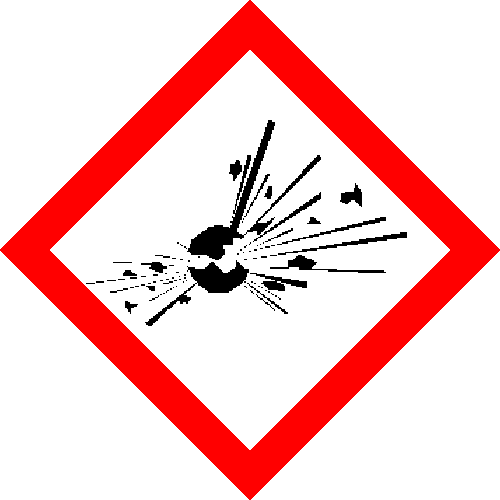 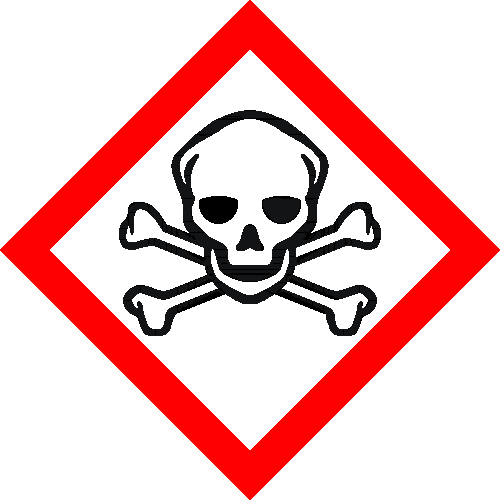 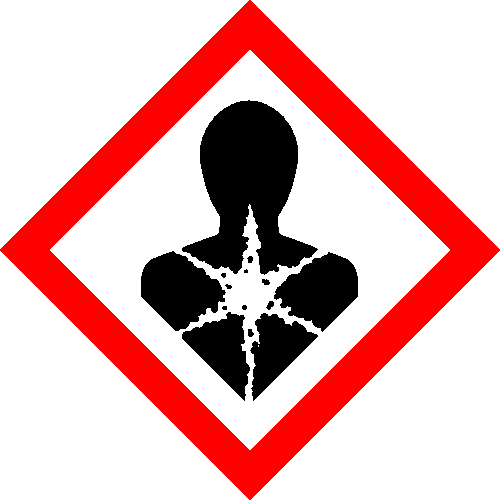 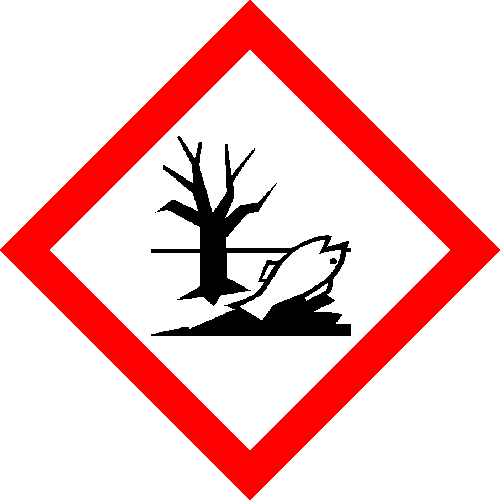 P210, P230, P240, P250, P280P370+P380, P372, P373P401P501P264, P270, P280 P261, P271P301+P310, P321, P330, P302+P352, P312, P322, P361, P363, P304+P340, P311, P321P405, P403+P233, P405P501, P260P314P501P273P501P210 Chraňte před teplem/jiskrami/otevřeným plamenem/horkými povrchy.– Zákaz kouření.P230 Uchovávejte ve zvlhčeném stavu…P 240 Uzemněte obal a odběrové zařízení.P 250 Nevystavujte obrušování/nárazům/…/tření.P260 Nevdechujte prach/dým/plyn/mlhu/páry/aerosoly.P261 Zamezte vdechování prachu/dýmu/plynu/mlhy/par/aerosolů.P264 Po manipulaci důkladně omyjte…P270 Při používání tohoto výrobku nejezte, nepijte ani nekuřte.P271 Používejte pouze venku nebo v dobře větraných prostorách.P273 Zabraňte uvolnění do životního prostředí.P280 Používejte ochranné rukavice/ochranný oděv/ochranné brýle/obličejový štít.P301+310 PŘI POŽITÍ: Okamžitě volejte TOXIKOLOGICKÉ INFORMAČNÍ STŘEDISKO nebo lékaře.P302+P352 PŘI STYKU S KŮŽÍ: Omyjte velkým množstvím mýdla a vody.P304+P340 PŘI VDECHNUTÍ: Přeneste postiženého na čerstvý vzduch a ponechte jej v klidu v poloze usnadňující dýchání.P311 Volejte TOXIKOLOGICKÉ INFORMAČNÍ STŘEDISKO nebo lékaře.P312 Necítíte-li se dobře, volejte TOXIKOLOGICKÉ INFORMAČNÍ STŘEDISKO nebo lékaře.P314 Necítíte-li se dobře, vyhledejte lékařskou pomoc/ošetření.P321 Odborné ošetření (viz… na tomto štítku).P322 Specifické opatření (viz…na tomto štítku).P330 Vypláchněte ústa.P361 Veškeré kontaminované části oděvu okamžitě svlékněte.P363 Kontaminovaný oděv před opětovným použitím vyperte.P370+P380P372 Nebezpečí výbuchu v případě požáru.P373 Požár NEHASTE, dostane-li se k výbušninám.P401 Skladujte …P403+P233 Skladujte na dobře větraném místě. Uchovávejte obal těsně uzavřený.P405 Skladujte uzamčené.P501 Odstraňte obsah/obal…P210 Chraňte před teplem/jiskrami/otevřeným plamenem/horkými povrchy.– Zákaz kouření.P230 Uchovávejte ve zvlhčeném stavu…P 240 Uzemněte obal a odběrové zařízení.P 250 Nevystavujte obrušování/nárazům/…/tření.P260 Nevdechujte prach/dým/plyn/mlhu/páry/aerosoly.P261 Zamezte vdechování prachu/dýmu/plynu/mlhy/par/aerosolů.P264 Po manipulaci důkladně omyjte…P270 Při používání tohoto výrobku nejezte, nepijte ani nekuřte.P271 Používejte pouze venku nebo v dobře větraných prostorách.P273 Zabraňte uvolnění do životního prostředí.P280 Používejte ochranné rukavice/ochranný oděv/ochranné brýle/obličejový štít.P301+310 PŘI POŽITÍ: Okamžitě volejte TOXIKOLOGICKÉ INFORMAČNÍ STŘEDISKO nebo lékaře.P302+P352 PŘI STYKU S KŮŽÍ: Omyjte velkým množstvím mýdla a vody.P304+P340 PŘI VDECHNUTÍ: Přeneste postiženého na čerstvý vzduch a ponechte jej v klidu v poloze usnadňující dýchání.P311 Volejte TOXIKOLOGICKÉ INFORMAČNÍ STŘEDISKO nebo lékaře.P312 Necítíte-li se dobře, volejte TOXIKOLOGICKÉ INFORMAČNÍ STŘEDISKO nebo lékaře.P314 Necítíte-li se dobře, vyhledejte lékařskou pomoc/ošetření.P321 Odborné ošetření (viz… na tomto štítku).P322 Specifické opatření (viz…na tomto štítku).P330 Vypláchněte ústa.P361 Veškeré kontaminované části oděvu okamžitě svlékněte.P363 Kontaminovaný oděv před opětovným použitím vyperte.P370+P380P372 Nebezpečí výbuchu v případě požáru.P373 Požár NEHASTE, dostane-li se k výbušninám.P401 Skladujte …P403+P233 Skladujte na dobře větraném místě. Uchovávejte obal těsně uzavřený.P405 Skladujte uzamčené.P501 Odstraňte obsah/obal…P210 Chraňte před teplem/jiskrami/otevřeným plamenem/horkými povrchy.– Zákaz kouření.P230 Uchovávejte ve zvlhčeném stavu…P 240 Uzemněte obal a odběrové zařízení.P 250 Nevystavujte obrušování/nárazům/…/tření.P260 Nevdechujte prach/dým/plyn/mlhu/páry/aerosoly.P261 Zamezte vdechování prachu/dýmu/plynu/mlhy/par/aerosolů.P264 Po manipulaci důkladně omyjte…P270 Při používání tohoto výrobku nejezte, nepijte ani nekuřte.P271 Používejte pouze venku nebo v dobře větraných prostorách.P273 Zabraňte uvolnění do životního prostředí.P280 Používejte ochranné rukavice/ochranný oděv/ochranné brýle/obličejový štít.P301+310 PŘI POŽITÍ: Okamžitě volejte TOXIKOLOGICKÉ INFORMAČNÍ STŘEDISKO nebo lékaře.P302+P352 PŘI STYKU S KŮŽÍ: Omyjte velkým množstvím mýdla a vody.P304+P340 PŘI VDECHNUTÍ: Přeneste postiženého na čerstvý vzduch a ponechte jej v klidu v poloze usnadňující dýchání.P311 Volejte TOXIKOLOGICKÉ INFORMAČNÍ STŘEDISKO nebo lékaře.P312 Necítíte-li se dobře, volejte TOXIKOLOGICKÉ INFORMAČNÍ STŘEDISKO nebo lékaře.P314 Necítíte-li se dobře, vyhledejte lékařskou pomoc/ošetření.P321 Odborné ošetření (viz… na tomto štítku).P322 Specifické opatření (viz…na tomto štítku).P330 Vypláchněte ústa.P361 Veškeré kontaminované části oděvu okamžitě svlékněte.P363 Kontaminovaný oděv před opětovným použitím vyperte.P370+P380P372 Nebezpečí výbuchu v případě požáru.P373 Požár NEHASTE, dostane-li se k výbušninám.P401 Skladujte …P403+P233 Skladujte na dobře větraném místě. Uchovávejte obal těsně uzavřený.P405 Skladujte uzamčené.P501 Odstraňte obsah/obal…P210 Chraňte před teplem/jiskrami/otevřeným plamenem/horkými povrchy.– Zákaz kouření.P230 Uchovávejte ve zvlhčeném stavu…P 240 Uzemněte obal a odběrové zařízení.P 250 Nevystavujte obrušování/nárazům/…/tření.P260 Nevdechujte prach/dým/plyn/mlhu/páry/aerosoly.P261 Zamezte vdechování prachu/dýmu/plynu/mlhy/par/aerosolů.P264 Po manipulaci důkladně omyjte…P270 Při používání tohoto výrobku nejezte, nepijte ani nekuřte.P271 Používejte pouze venku nebo v dobře větraných prostorách.P273 Zabraňte uvolnění do životního prostředí.P280 Používejte ochranné rukavice/ochranný oděv/ochranné brýle/obličejový štít.P301+310 PŘI POŽITÍ: Okamžitě volejte TOXIKOLOGICKÉ INFORMAČNÍ STŘEDISKO nebo lékaře.P302+P352 PŘI STYKU S KŮŽÍ: Omyjte velkým množstvím mýdla a vody.P304+P340 PŘI VDECHNUTÍ: Přeneste postiženého na čerstvý vzduch a ponechte jej v klidu v poloze usnadňující dýchání.P311 Volejte TOXIKOLOGICKÉ INFORMAČNÍ STŘEDISKO nebo lékaře.P312 Necítíte-li se dobře, volejte TOXIKOLOGICKÉ INFORMAČNÍ STŘEDISKO nebo lékaře.P314 Necítíte-li se dobře, vyhledejte lékařskou pomoc/ošetření.P321 Odborné ošetření (viz… na tomto štítku).P322 Specifické opatření (viz…na tomto štítku).P330 Vypláchněte ústa.P361 Veškeré kontaminované části oděvu okamžitě svlékněte.P363 Kontaminovaný oděv před opětovným použitím vyperte.P370+P380P372 Nebezpečí výbuchu v případě požáru.P373 Požár NEHASTE, dostane-li se k výbušninám.P401 Skladujte …P403+P233 Skladujte na dobře větraném místě. Uchovávejte obal těsně uzavřený.P405 Skladujte uzamčené.P501 Odstraňte obsah/obal…Signální slovo: Nebezpečí.Signální slovo: Nebezpečí.Signální slovo: Nebezpečí.Signální slovo: Nebezpečí.